Instructions for the Protect Youth Sports background checkGoto https://opportunities.averity.com/PlainedgeGSAFirst Screen – Summary of rights, yes/no to proceed.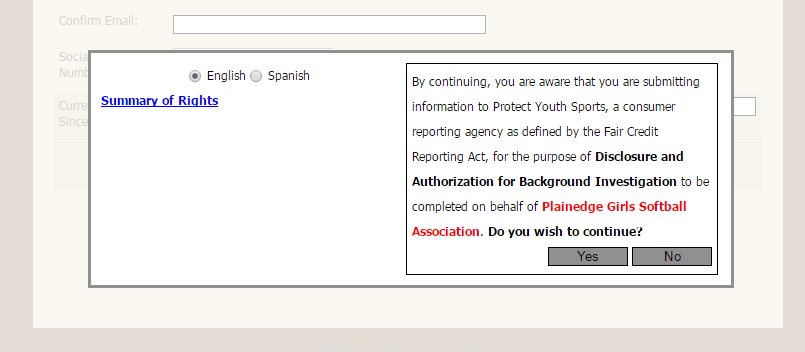 Second Screen – Enter your information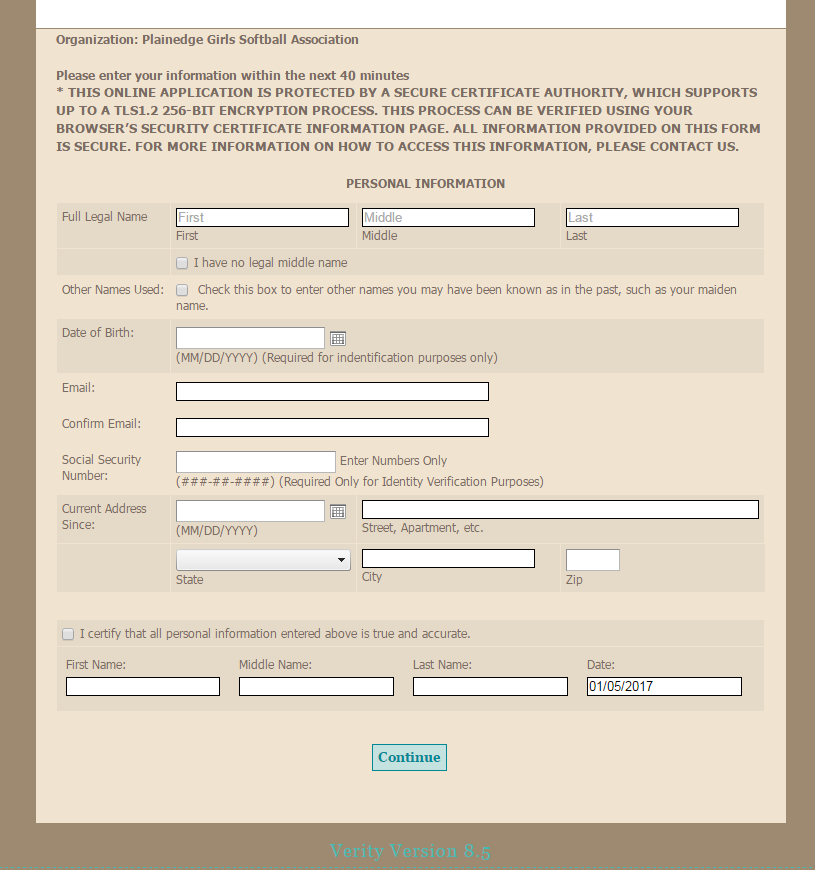 Third Screen – Disclosure and Authorization Screen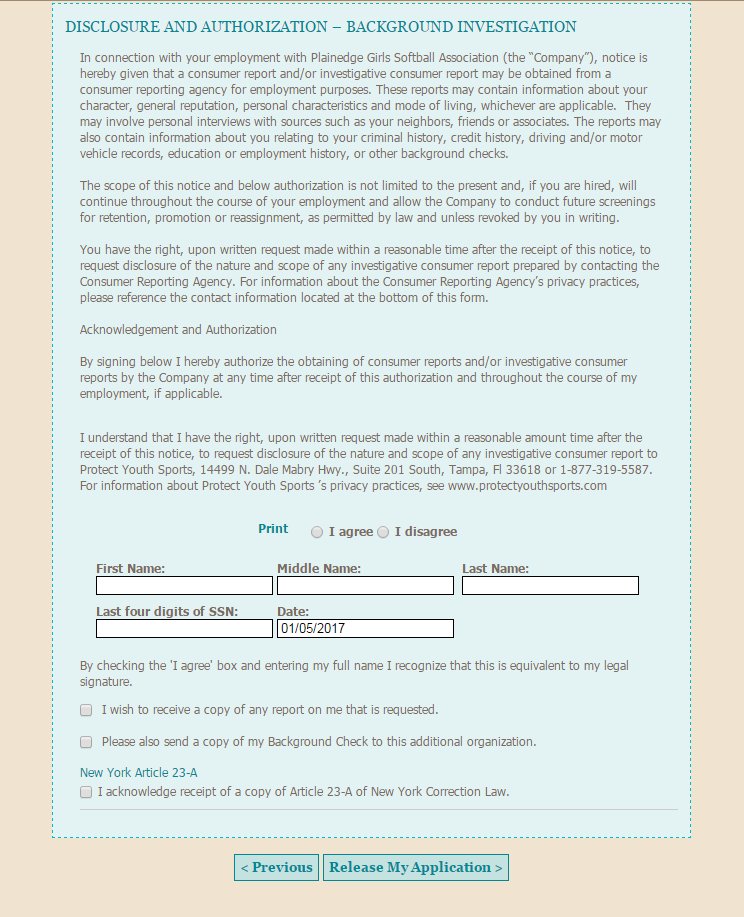 Fourth Screen – Enter Credit Card info to pay $12.00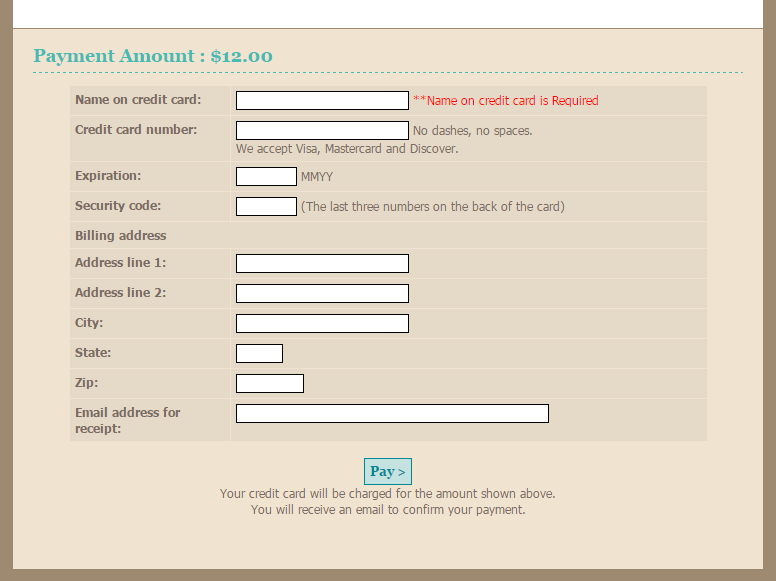 Fifth Screen – Acknowledgement of Application Completion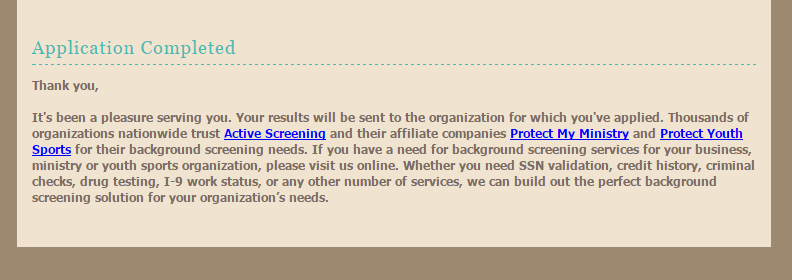 